Результаты ВПР – 2020 на территории МО Веневский районВ соответствии с письмом Федеральной службы по надзору в сфере образования и науки «О проведении всероссийских проверочных работ в 5 – 9 классах осенью 2020 года» от 05 августа 2020 года № 13—404 (в дополнение к письму Рособрнадзора от 22.05.2020 № 14-12) в образовательных организациях, расположенных на территории МО Веневский район были проведены всероссийские проверочные работы в штатном режиме в 5 –х , 6 – х, 7 – х, 8 – х; в режиме апробации в 9 – х классах.Образовательные организации, расположенные на территории МО Веневский район, приняли участие в 2020 году во всероссийских проверочных работах (далее – ВПР) по следующим учебным предметам:- 5 классы по предметам: русский язык, математика, окружающий мир (762 человеко – работ) - 6 классы по предметам: русский язык, математика, биология, история (1069 человеко – работ) - 7 классы по предметам: русский язык, математика, биология, история, география, обществознание (1397 человеко – работ) - 8 классы по предметам: русский язык, математика, биология, история, география, обществознание, физика, иностранный язык (английский язык, французский язык, немецкий язык) (1698 человеко – работ) - 9 классы по предметам: русский язык, математика, география, обществознание (446 человеко – работ) Всего в 2020 году проведено 4303  человеко - работы.Участники ВПР – 2020 образовательных организаций МО Веневский район показали следующие результаты (уровень обученности в %):- 5 классы по предметам: русский язык -86,48  %, математика – 93,16%, окружающий мир – 92,27% -6 классы по предметам: русский язык – 85,35%, математика -87,46 %, биология – 93,28%, история – 89,53% -7 классы по предметам: русский язык – 81,74%, математика – 87,56%, биология – 87,08%, история – 88,56%, география – 94,51% , обществознание  - 90% -8 классы по предметам: русский язык – 85,97%, математика – 90,6%, биология – 82,52%, история – 94,74%, география – 90,67%, обществознание – 87,85%, физика – 86,04%, иностранный язык (английский язык – 68,02%, французский язык – 100%) -9 классы по предметам: русский язык - 80%, математика – 90,98%, география – 93,1%, обществознание – 80,58%По МО Веневский район результаты участников ВПР-2020 соответствуют региональным: - в 6 – х классах по биологии- в 7 – х классах по математике, биологии, обществознанию- в 8 – х  классах по русскому языку, математике, истории, географии, обществознанию- в 9 – х классах- по русскому языку, математике, географииПо другим предметам показатели участников ВПР-2020 образовательных организаций МО Веневский район ниже среднестатистических по Тульской области. Результаты ВПР - 2020 представлены ниже в таблицах и диаграммах по всем классам и по всем учебным предметам.Результаты ВПР – 2020 в 5 классах (за 4 класс)Результаты ВПР – 2020 в 5 классах (за 4 класс)Результаты ВПР 5 классы по общеобразовательным учреждениям МО Веневский район (за 4 класс)Русский языкМатематикаОкружающий мирСоответствие отметок за ВПР и отметок по журналу обучающихся 5 классов (за 4 класс)Результаты ВПР – 2020 в 6 классах (за 5 класс)Результаты ВПР – 2020 в 6 классах (за 5 класс)Результаты ВПР 6 классы по общеобразовательным учреждениям МО Веневский район (за 5 класс)Русский языкМатематикаБиологияИсторияСоответствие отметок за ВПР и отметок по журналу обучающихся 6 классов (за 5 класс)Результаты ВПР – 2020 в 7 классах (за 6 класс)Результаты ВПР 7 классах по общеобразовательным учреждениям МО Веневский район (за 6 класс)Русский языкМатематикаБиологияИсторияГеографияОбществознаниеСоответствие отметок за ВПР и отметок по журналу обучающихся 7 классов (за 6 класс)Результаты ВПР – 2020 в 8 классах (за 7 класс)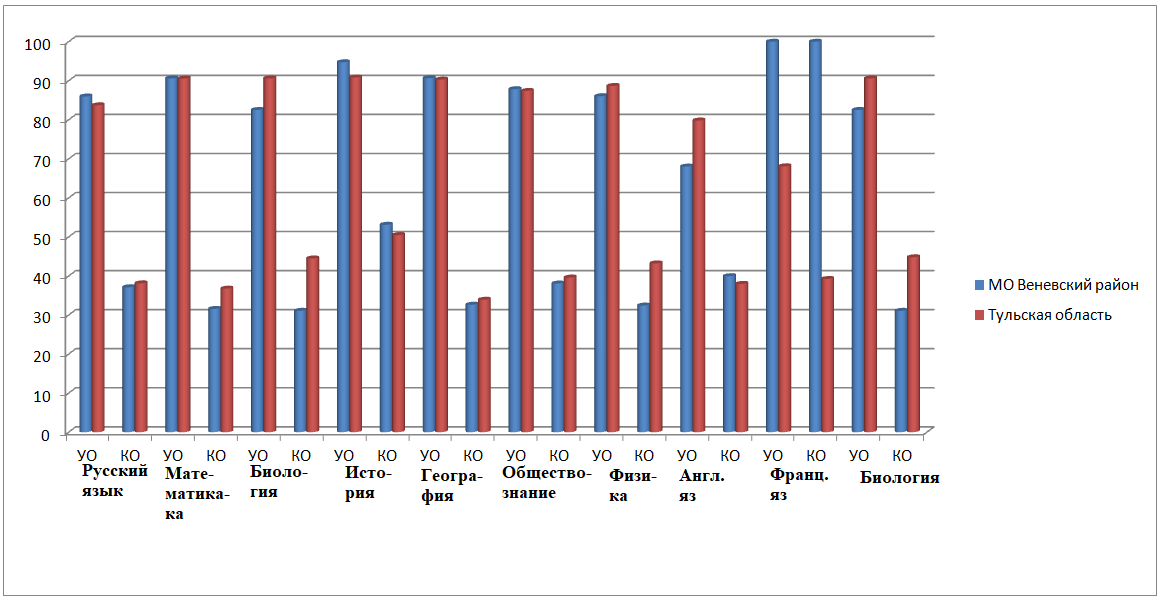 Результаты ВПР 8 классах по общеобразовательным учреждениям МО Веневский район (за 7 класс)Русский языкМатематикаФизикаБиологияИсторияГеографияАнглийский языкФранцузский языкОбществознаниеСоответствие отметок за ВПР и отметок по журналу обучающихся 8 классов (за 7 класс)Результаты ВПР – 2020 в 9 классах (за 8 класс)Результаты ВПР – 2020 в 9 классах (за 8 класс)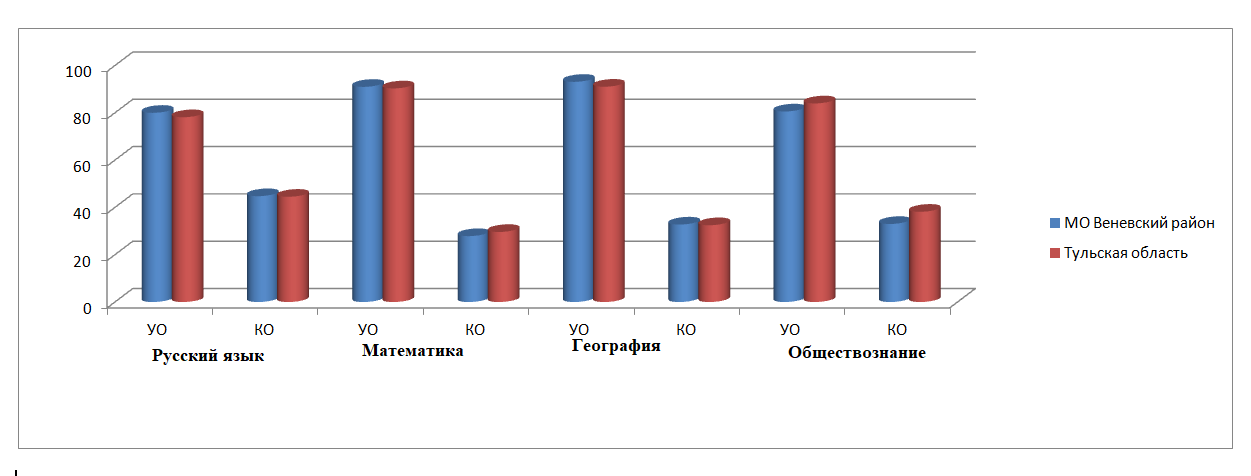 Результаты ВПР 9 классах по общеобразовательным учреждениям МО Веневский район (за 8 класс)Русский языкМатематикаГеографияОбществознаниеСоответствие отметок за ВПР и отметок по журналу обучающихся 9 классов (за 8 класс)Русский языкРусский языкРусский языкМатематикаМатематикаМатематикаОкружающий мирОкружающий мирОкружающий мирКоличество участников, чел.Уровень обученности, %Качество обученности, %Количество участников, чел.Уровень обученности, %Качество обученности, %Количество участников, чел.Уровень обученности, %Качество обученности, %МО Веневский район24286,4850,4126393,1658,5625792,2768,09Тульская область114579159,311182295,0672,241190398,5672,6№ п/пНаименование ОУКоличество обучающихся Уровень обученности, %Качество обученности, %Распределение групп по баллам, %Распределение групп по баллам, %Распределение групп по баллам, %Распределение групп по баллам, %№ п/пНаименование ОУКоличество обучающихся Уровень обученности, %Качество обученности, %«2»«3»«4»«5»1МОУ «Гурьевский ЦО им. С. К. Иванчикова»237554.28,730,4347,8313,042МОУ «Оленьковская ОШ»110000010003МОУ «Веневский ЦО №1»4494,265,722,732540,9111,364МОУ «Веневский ЦО №2»737813,6910,9650,6832,885,485МОУ «Мордвесский ЦО им. В. Ф. Романова»127516,672558,3316,6706МОУ «Дьяконовская СШ»887,55012,537,537,512,57МОУ «Студенецкая ОШ»110000100008МОУ «Грицовский ЦО им. Д. С. Сидорова»4710076,6023,457,4519,159МОУ «Бельковский ЦО»862,55037,512,550010МОУ «Анишинкая СШ им. А. С. Гостева»710042,86057,1442,86011МОУ «Кукуйский ЦО»966,6644,433,3322,2244,44012МОУ «Козловская СШ»21005005050013МОУ «Прудищинский ЦО»742,8614,2957,1428,5714,29014МОУ «Рассветская ОШ»310033,33066,67033,3315МОУ «Сетская ОШ»510080020404016МОУ «Васильевская ОШ»-------17МОУ «Урусовский ЦО»210050011018МОУ «Борозденская ОШ»110000100№ п/пНаименование ОУКоличество обучающихся Уровень обученности, %Качество обученности, %Распределение групп по баллам, %Распределение групп по баллам, %Распределение групп по баллам, %Распределение групп по баллам, %№ п/пНаименование ОУКоличество обучающихся Уровень обученности, %Качество обученности, %«2»«3»«4»«5»1МОУ «Гурьевский ЦО им. С. К. Иванчикова»25924484828162МОУ «Оленьковская ОШ»11001000010003МОУ «Веневский ЦО №1»4495,4570,454,55255020,454МОУ «Веневский ЦО №2»8687,215012,7937,2140,79,35МОУ «Мордвесский ЦО им. В. Ф. Романова»1513,3346,6713,3340406,676МОУ «Дьяконовская СШ»10100600406007МОУ «Студенецкая ОШ»110000100008МОУ «Грицовский ЦО им. Д. С. Сидорова»4910075,51024,4944,930,619МОУ «Бельковский ЦО»710057,14042,8657,14010МОУ «Анишинкая СШ им. А. С. Гостева»580602020402011МОУ «Кукуйский ЦО»910055,55044,4433,3322,2212МОУ «Козловская СШ»21005005050013МОУ «Прудищинский ЦО»710071,43028,5757,1414,2914МОУ «Рассветская ОШ»310066,66033,3333,3333,3315МОУ «Сетская ОШ»51004006040016МОУ «Васильевская ОШ»210010000505017МОУ «Урусовский ЦО»210050011018МОУ «Борозденская ОШ»110000100№ п/пНаименование ОУКоличество обучающихся Уровень обученности, %Качество обученности, %Распределение групп по баллам, %Распределение групп по баллам, %Распределение групп по баллам, %Распределение групп по баллам, %№ п/пНаименование ОУКоличество обучающихся Уровень обученности, %Качество обученности, %«2»«3»«4»«5»1МОУ «Гурьевский ЦО им. С. К. Иванчикова»2610076,92023,0846,1530,772МОУ «Оленьковская ОШ»11001000010003МОУ «Веневский ЦО №1»4610058,7041,358,704МОУ «Веневский ЦО №2»7095,7174,294,2921,4364,29105МОУ «Мордвесский ЦО им. В. Ф. Романова»158020206013,336,676МОУ «Дьяконовская СШ»910055,55044,4455,5507МОУ «Студенецкая ОШ»11001000010008МОУ «Грицовский ЦО им. Д. С. Сидорова»55100100012,7363,6423,649МОУ «Бельковский ЦО»887,562,512,5255012,510МОУ «Анишинкая СШ им. А. С. Гостева»810037,5062,537,5011МОУ «Кукуйский ЦО»910055,56044,4455,56012МОУ «Козловская СШ»21005005050013МОУ «Прудищинский ЦО»71005005050014МОУ «Рассветская ОШ»310010000100015МОУ «Сетская ОШ»510060040402016МОУ «Васильевская ОШ»-------17МОУ «Урусовский ЦО»2100001000018МОУ «Борозденская ОШ»11000010000Наименование предметаРусский языкРусский языкМатематикаМатематикаОкружающий мирОкружающий мирНаименование предметаКол – во учащихся%Кол – во учащихся%Кол – во учащихся%ПоказателиКол – во учащихся%Кол – во учащихся%Кол – во учащихся%Всего учащихся242242261261255255Понизили оценку9238,027227,5910440,78Подтвердили оценку13455,3716763,9813251,76Повысили оценку166,61228,43197,45Русский языкРусский языкРусский языкМатематикаМатематикаМатематикаБиологияБиологияБиологияИсторияИсторияИсторияКоличество участников, чел.Уровень обученности, %Качество обученности, %Количество участников, чел.Уровень обученности, %Качество обученности, %Количество участников, чел.Уровень обученности, %Качество обученности, %Количество участников, чел.Уровень обученности, %Качество обученности, %МО Веневский район27385,3545,4227087,4642,5926893,2848,8825889,5344,57Тульская область1179487,2249,351174288,5952,121168689,4347,351160993,6556,93№ п/пНаименование ОУКоличество обучающихсяУровень обученности, %Качество обученности, %Распределение групп по баллам, %Распределение групп по баллам, %Распределение групп по баллам, %Распределение групп по баллам, %№ п/пНаименование ОУКоличество обучающихсяУровень обученности, %Качество обученности, %«2»«3»«4»«5»1МОУ «Гурьевский ЦО им. С. К. Иванчикова»2259,0922,7340,9136,3618,184,552МОУ «Оленьковская ОШ»4100500505003МОУ «Веневский ЦО №1»5989,8355,9310,1733,930,5125,424МОУ «Веневский ЦО №2»8777,0135,6322,9941,3822,9912,645МОУ «Мордвесский ЦО им. В. Ф. Романова»1478,5714,2821,4364,297,147,146МОУ «Дьяконовская СШ»610066,66033,3333,3333,337МОУ «Студенецкая ОШ»4100750257508МОУ «Грицовский ЦО им. Д. С. Сидорова»4810060,42039,5847,9212,59МОУ «Бельковский ЦО»810037,5062,537,5010МОУ «Анишинкая СШ им. А. С. Гостева»47575250502511МОУ «Кукуйский ЦО»310033,33066,6733,33012МОУ «Козловская СШ»41007502575013МОУ «Прудищинский ЦО»610066,67033,3366,67014МОУ «Сетская ОШ»110010000100015МОУ «Борозденская ОШ»11000010000№ п/пНаименование ОУКоличество обучающихсяУровень обученности, %Качество обученности, %Распределение групп по баллам, %Распределение групп по баллам, %Распределение групп по баллам, %Распределение групп по баллам, %№ п/пНаименование ОУКоличество обучающихсяУровень обученности, %Качество обученности, %«2»«3»«4»«5»1МОУ «Гурьевский ЦО им. С. К. Иванчикова»2676,9253,0823,0853,8511,5411,542МОУ «Оленьковская ОШ»4100250750253МОУ «Веневский ЦО №1»5894,8356,895,1737,9343,113,794МОУ «Веневский ЦО №2»8677,9133,7222,0944,1924,429,35МОУ «Мордвесский ЦО им. В. Ф. Романова»1478,5728,5721,435028,5706МОУ «Дьяконовская СШ»5100200802007МОУ «Студенецкая ОШ»4100750257508МОУ «Грицовский ЦО им. Д. С. Сидорова»4510055,55044,4444,4411,119МОУ «Бельковский ЦО»887,55012,537,550010МОУ «Анишинкая СШ им. А. С. Гостева»47550252550011МОУ «Кукуйский ЦО»310033,33066,6733,33012МОУ «Козловская СШ»41005005050013МОУ «Прудищинский ЦО»70000014МОУ «Сетская ОШ»1100001000015МОУ «Борозденская ОШ»1100100001000№ п/пНаименование ОУКоличество обучающихсяУровень обученности, %Качество обученности, %Распределение групп по баллам, %Распределение групп по баллам, %Распределение групп по баллам, %Распределение групп по баллам, %№ п/пНаименование ОУКоличество обучающихсяУровень обученности, %Качество обученности, %«2»«3»«4»«5»1МОУ «Гурьевский ЦО им. С. К. Иванчикова»2110023,81076,1923,8102МОУ «Оленьковская ОШ»4100500505003МОУ «Веневский ЦО №1»5398,1156,61,8941,5152,833,774МОУ «Веневский ЦО №2»9487,2345,7512,7741,4932,9812,775МОУ «Мордвесский ЦО им. В. Ф. Романова»1471,43028,5771,43006МОУ «Дьяконовская СШ»4100500505007МОУ «Студенецкая ОШ»41001000010008МОУ «Грицовский ЦО им. Д. С. Сидорова»4110078,05021,9565,8512,29МОУ «Бельковский ЦО»710071,43028,5771,43010МОУ «Анишинкая СШ им. А. С. Гостева»41005005050011МОУ «Кукуйский ЦО»610066,67033,3366,67012МОУ «Козловская СШ»41002507525013МОУ «Прудищинский ЦО»887,5012,587,50015МОУ «Сетская ОШ»1100001000016МОУ «Васильевская ОШ»21005005050017МОУ «Борозденская ОШ»11000010000№ п/пНаименование ОУКоличество обучающихсяУровень обученности, %Качество обученности, %Распределение групп по баллам, %Распределение групп по баллам, %Распределение групп по баллам, %Распределение групп по баллам, %№ п/пНаименование ОУКоличество обучающихсяУровень обученности, %Качество обученности, %«2»«3»«4»«5»1МОУ «Гурьевский ЦО им. С. К. Иванчикова»2568123256842МОУ «Оленьковская ОШ»51006004020403МОУ «Веневский ЦО №1»5592,7349,097,2743,6443,645,454МОУ «Веневский ЦО №2»8383,1330,1216,8753,0124,16,025МОУ «Мордвесский ЦО им. В. Ф. Романова»1410042,85057,1435,717,146МОУ «Дьяконовская СШ»4100250752507МОУ «Студенецкая ОШ»41001000010008МОУ «Грицовский ЦО им. Д. С. Сидорова»3910079,48020,5171,797,699МОУ «Бельковский ЦО»785,7142,8614,2942,8642,86010МОУ «Анишинкая СШ им. А. С. Гостева»41007502575011МОУ «Кукуйский ЦО»610033,33066,67033,3312МОУ «Козловская СШ»41002507502513МОУ «Прудищинский ЦО»61001000083,3316,6714МОУ «Сетская ОШ»1100001000015МОУ «Борозденская ОШ»11000010000Наименование предметаРусский языкРусский языкМатематикаМатематикаБиологияБиологияИсторияИсторияПоказателиКол – во учащихся%Кол – во учащихся%Кол – во учащихся%Кол – во учащихся%Всего учащихся268268259259264264254254Понизили оценку11442,5412146,7213654,5213051,18Подтвердили оценку13751,1212648,6512045,4511946,85Повысили оценку176,34124,6383,0351,97Русский языкРусский языкРусский языкМатематикаМатематикаМатематикаБиологияБиологияБиологияИсторияИсторияИсторияГеографияГеографияГеографияОбществознаниеОбществознаниеОбществознаниеКоличество участников, чел.Уровень обученности, %Качество обученности, %Количество участников, чел.Уровень обученности, %Качество обученности, %Количество участников, чел.Уровень обученности, %Качество обученности, %Количество участников, чел.Уровень обученности, %Качество обученности, %Количество участников, чел.Уровень обученности, %Качество обученности, %Количество участников, чел.Уровень обученности, %Качество обученности, %МО Веневский район21981,7436,5322587,5633,7824087,0845,8323688,5636,0223794,5144,312409039,16Тульская область1087686,7241,791079587,1738,511064288,6943,21070790,0145,781074596,1554,151064090,3246,48№ п/пНаименование ОУКоличество обучающихсяУровень обученности, %Качество обученности, %Распределение групп по баллам, %Распределение групп по баллам, %Распределение групп по баллам, %Распределение групп по баллам, %№ п/пНаименование ОУКоличество обучающихсяУровень обученности, %Качество обученности, %«2»«3»«4»«5»1МОУ «Гурьевский ЦО им. С. К. Иванчикова»1747,065,8852,9441,185,8802МОУ «Оленьковская ОШ»310000100003МОУ «Веневский ЦО №1»3987,1348,7512,8238,4638,4610,264МОУ «Веневский ЦО №2»7071,4332,8528,5738,5725,717,145МОУ «Мордвесский ЦО им. В. Ф. Романова»1586,6733,3313,3353,3333,3306МОУ «Васильевская ОШ»-------7МОУ «Дьяконовская СШ»110000100008МОУ «Студенецкая ОШ»11001000010009МОУ «Грицовский ЦО им. Д. С. Сидорова»4397,6751,162,3346,5137,2113,9510МОУ «Бельковский ЦО»710014,29085,7114,29011МОУ «Анишинкая СШ им. А. С. Гостева»310066,67033,3366,67012МОУ «Кукуйский ЦО»4100001000013МОУ «Козловская СШ»41002507525014МОУ «Прудищинский ЦО»65033,335016,6733,33015МОУ «Борозденская ОШ»310033,33066,6733,33016МОУ «Рассветская ОШ»1100001000017МОУ «Сетская ОШ»2100100001000№ п/пНаименование ОУКоличество обучающихсяУровень обученности, %Качество обученности, %Распределение групп по баллам, %Распределение групп по баллам, %Распределение групп по баллам, %Распределение групп по баллам, %№ п/пНаименование ОУКоличество обучающихсяУровень обученности, %Качество обученности, %«2»«3»«4»«5»1МОУ «Гурьевский ЦО им. С. К. Иванчикова»1866,6711,1133,3355,5611,1102МОУ «Оленьковская ОШ»310066,67033,3366,6703МОУ «Веневский ЦО №1»4493,1847,736,8245,4543,184,554МОУ «Веневский ЦО №2»6675,7627,2724,2448,4827,2705МОУ «Мордвесский ЦО им. В. Ф. Романова»12758,332566,678,3306МОУ «Васильевская ОШ»-------7МОУ «Дьяконовская СШ»210000100008МОУ «Студенецкая ОШ»11001000010009МОУ «Грицовский ЦО им. Д. С. Сидорова»4710046,81053,1940,436,3810МОУ «Бельковский ЦО»1010050050401011МОУ «Анишинкая СШ им. А. С. Гостева»3100001000012МОУ «Кукуйский ЦО»4100001000013МОУ «Козловская СШ»41002507525014МОУ «Прудищинский ЦО»5100001000015МОУ «Борозденская ОШ»333,330066,6733,33016МОУ «Рассветская ОШ»1100001000017МОУ «Сетская ОШ»21000010000№ п/пНаименование ОУКоличество обучающихсяУровень обученности, %Качество обученности, %Распределение групп по баллам, %Распределение групп по баллам, %Распределение групп по баллам, %Распределение групп по баллам, %№ п/пНаименование ОУКоличество обучающихсяУровень обученности, %Качество обученности, %«2»«3»«4»«5»1МОУ «Гурьевский ЦО им. С. К. Иванчикова»15100200802002МОУ «Оленьковская ОШ»210000100003МОУ «Веневский ЦО №1»5098428504204МОУ «Веневский ЦО №2»6467,9131,2532,8135,9429,691,565МОУ «Мордвесский ЦО им. В. Ф. Романова»156026,674033,3326,6706МОУ «Васильевская ОШ»11001000010007МОУ «Дьяконовская СШ»210000100008МОУ «Студенецкая ОШ»11001000010009МОУ «Грицовский ЦО им. Д. С. Сидорова»5710089,47010,5357,8931,5810МОУ «Бельковский ЦО»101001009010011МОУ «Анишинкая СШ им. А. С. Гостева»310010000100012МОУ «Кукуйский ЦО»41002507525013МОУ «Козловская СШ»410050050252514МОУ «Прудищинский ЦО»51002008020015МОУ «Борозденская ОШ»310033,33066,6733,33016МОУ «Рассветская ОШ»2100001000017МОУ «Сетская ОШ»21000010000№ п/пНаименование ОУКоличество обучающихсяУровень обученности, %Качество обученности, %Распределение групп по баллам, %Распределение групп по баллам, %Распределение групп по баллам, %Распределение групп по баллам, %№ п/пНаименование ОУКоличество обучающихсяУровень обученности, %Качество обученности, %«2»«3»«4»«5»1МОУ «Гурьевский ЦО им. С. К. Иванчикова»1794,1247,065,8847,0647,0602МОУ «Оленьковская ОШ»31001000010003МОУ «Веневский ЦО №1»4488,6418,1811,3670,4518,1804МОУ «Веневский ЦО №2»6876,4722,0623,5354,4122,0605МОУ «Мордвесский ЦО им. В. Ф. Романова»1471,437,1428,5764,297,1406МОУ «Васильевская ОШ»11001000001007МОУ «Дьяконовская СШ»210000100008МОУ «Студенецкая ОШ»11001000010009МОУ «Грицовский ЦО им. Д. С. Сидорова»5310071,7028,360,3811,3210МОУ «Бельковский ЦО»101003007030011МОУ «Анишинкая СШ им. А. С. Гостева»31001000033,3366,6712МОУ «Кукуйский ЦО»3100001000013МОУ «Козловская СШ»410075025502514МОУ «Прудищинский ЦО»683,3316,6716,6766,67016,6715МОУ «Борозденская ОШ»3100001000016МОУ «Рассветская ОШ»2100001000017МОУ «Сетская ОШ»21000010000№ п/пНаименование ОУКоличество обучающихсяУровень обученности, %Качество обученности, %Распределение групп по баллам, %Распределение групп по баллам, %Распределение групп по баллам, %Распределение групп по баллам, %№ п/пНаименование ОУКоличество обучающихсяУровень обученности, %Качество обученности, %«2»«3»«4»«5»1МОУ «Гурьевский ЦО им. С. К. Иванчикова»1894,4427,785,5666,6722,225,562МОУ «Оленьковская ОШ»2100500505003МОУ «Веневский ЦО №1»4597,7842,222,2255,56402,224МОУ «Веневский ЦО №2»6692,4237,887,5854,5537,8805МОУ «Мордвесский ЦО им. В. Ф. Романова»1668,7518,7531,255012,56,256МОУ «Васильевская ОШ»11001000010007МОУ «Дьяконовская СШ»210000100008МОУ «Студенецкая ОШ»11001000010009МОУ «Грицовский ЦО им. Д. С. Сидорова»5410064,82035,1955,569,2610МОУ «Бельковский ЦО»910044,44055,5644,44011МОУ «Анишинкая СШ им. А. С. Гостева»210010000100012МОУ «Кукуйский ЦО»41002507525013МОУ «Козловская СШ»410050050252514МОУ «Прудищинский ЦО»683,3316,6716,6766,6716,67015МОУ «Борозденская ОШ»310010000100016МОУ «Рассветская ОШ»2100001000017МОУ «Сетская ОШ»2100100001000№ п/пНаименование ОУКоличество обучающихсяУровень обученности, %Качество обученности, %Распределение групп по баллам, %Распределение групп по баллам, %Распределение групп по баллам, %Распределение групп по баллам, %№ п/пНаименование ОУКоличество обучающихсяУровень обученности, %Качество обученности, %«2»«3»«4»«5»1МОУ «Гурьевский ЦО им. С. К. Иванчикова»20604040204002МОУ «Оленьковская ОШ»310033,33066,6733,3303МОУ «Веневский ЦО №1»4793,6246,816,3846,8146,8104МОУ «Веневский ЦО №2»7487,8432,4312,1655,4124,328,115МОУ «Мордвесский ЦО им. В. Ф. Романова»1586,6713,3413,3373,336,676,676МОУ «Васильевская ОШ»-------7МОУ «Дьяконовская СШ»210000100008МОУ «Студенецкая ОШ»11001000010009МОУ «Грицовский ЦО им. Д. С. Сидорова»4810054,17045,8341,6712,510МОУ «Бельковский ЦО»910022,22077,7822,22011МОУ «Анишинкая СШ им. А. С. Гостева»310010000100012МОУ «Кукуйский ЦО»4100001000013МОУ «Козловская СШ»41002507502514МОУ «Прудищинский ЦО»56020404020015МОУ «Борозденская ОШ»21005005050016МОУ «Рассветская ОШ»1100001000017МОУ «Сетская ОШ»2100100001000Наименование предметаРусский языкРусский языкМатематикаМатематикаБиологияБиологияИсторияИсторияГеография География ОбществознаниеОбществознаниеПоказателиКол – во учащихся%Кол – во учащихся%Кол – во учащихся%Кол – во учащихся%Кол – во учащихся%Кол – во учащихся%Всего учащихся215215221221236236232232233233236236Понизили оценку10850,238739,3711649,1510344,411047,2111448,31Подтвердили оценку10247,4413058,8210544,4912453,4511850,6411850Повысили оценку52,3341,81156,3652,1652,1541,69Русский языкРусский языкРусский языкМатематикаМатематикаМатематикаБиологияБиологияБиологияИсторияИсторияИсторияГеографияГеографияГеографияОбществознаниеОбществознаниеОбществознаниеКоличество участников, чел.Уровень обученности, %Качество обученности, %Количество участников, чел.Уровень обученности, %Качество обученности, %Количество участников, чел.Уровень обученности, %Качество обученности, %Количество участников, чел.Уровень обученности, %Качество обученности, %Количество участников, чел.Уровень обученности, %Качество обученности, %Количество участников, чел.Уровень обученности, %Качество обученности, %МО Веневский район22185,9737,123490,631,5620682,5231,0721694,7453,1119390,6732,6520887,8538,07Тульская область1001483,7238,12994190,5536,76992390,5944,79982490,8450,46977290,333,92971987,439,6ФизикаФизикаФизикаАнглийский языкАнглийский языкАнглийский языкФизикаФизикаФизикаФранцузский языкФранцузский языкФранцузский языкКоличество участников, чел.Уровень обученности, %Качество обученности, %Количество участников, чел.Уровень обученности, %Качество обученности, %МО Веневский район22286,0432,4319768,0239,95МО Веневский район22286,0432,431100100Тульская область990488,6743,22888879,8237,97Тульская область990488,6743,2216068,0839,24№ п/пНаименование ОУКоличество обучающихсяУровень обученности, %Качество обученности, %Распределение групп по баллам, %Распределение групп по баллам, %Распределение групп по баллам, %Распределение групп по баллам, %№ п/пНаименование ОУКоличество обучающихсяУровень обученности, %Качество обученности, %«2»«3»«4»«5»1МОУ «Гурьевский ЦО им. С. К. Иванчикова»10501050401002МОУ «Оленьковская ОШ»110000100003МОУ «Веневский ЦО №1»5286,5430,7713,4655,7728,851,924МОУ «Веневский ЦО №2»7280,5641,6619,4438,8931,949,725МОУ «Мордвесский ЦО им. В. Ф. Романова»1376,927,6923,0869,237,6906МОУ «Васильевская ОШ»110000100007МОУ «Дьяконовская СШ»710014,29085,7114,2908МОУ «Студенецкая ОШ»110000100009МОУ «Грицовский ЦО им. Д. С. Сидорова»3810052,63047,3734,2118,4210МОУ «Бельковский ЦО»710057,15042,8642,8614,2911МОУ «Анишинкая СШ им. А. С. Гостева»1100001000012МОУ «Кукуйский ЦО»666,675033,3316,6750013МОУ «Козловская СШ»2110010000100014МОУ «Прудищинский ЦО»41005005050015МОУ «Борозденская ОШ»4100001000016МОУ «Рассветская ОШ»110010000100017МОУ «Сетская ОШ»1100100001000№ п/пНаименование ОУКоличество обучающихсяУровень обученности, %Качество обученности, %Распределение групп по баллам, %Распределение групп по баллам, %Распределение групп по баллам, %Распределение групп по баллам, %№ п/пНаименование ОУКоличество обучающихсяУровень обученности, %Качество обученности, %«2»«3»«4»«5»1МОУ «Гурьевский ЦО им. С. К. Иванчикова»1241,678,3358,3333,338,3302МОУ «Оленьковская ОШ»110000100003МОУ «Веневский ЦО №1»6193,4434,436,5659,0231,153,284МОУ «Веневский ЦО №2»8289,0239,0210,985021,9517,075МОУ «Мордвесский ЦО им. В. Ф. Романова»1384,627,6915,3876,927,6906МОУ «Васильевская ОШ»11001000001007МОУ «Дьяконовская СШ»610016,67083,3316,6708МОУ «Студенецкая ОШ»110000100009МОУ «Грицовский ЦО им. Д. С. Сидорова»3210056,25043,7556,25010МОУ «Бельковский ЦО»710028,58071,4314,2914,2911МОУ «Анишинкая СШ им. А. С. Гостева»1100001000012МОУ «Кукуйский ЦО»510020040402013МОУ «Козловская СШ»21005005050014МОУ «Прудищинский ЦО»410025050252515МОУ «Борозденская ОШ»41005005050016МОУ «Рассветская ОШ»1100001000017МОУ «Сетская ОШ»1100100001000№ п/пНаименование ОУКоличество обучающихсяУровень обученности, %Качество обученности, %Распределение групп по баллам, %Распределение групп по баллам, %Распределение групп по баллам, %Распределение групп по баллам, %№ п/пНаименование ОУКоличество обучающихсяУровень обученности, %Качество обученности, %«2»«3»«4»«5»1МОУ «Гурьевский ЦО им. С. К. Иванчикова»10901010801002МОУ «Оленьковская ОШ»11001000010003МОУ «Веневский ЦО №1»4893,7527,086,2566,67252,084МОУ «Веневский ЦО №2»8170,3719,7529,6350,6219,7505МОУ «Мордвесский ЦО им. В. Ф. Романова»1384,6215,3815,3869,2315,3806МОУ «Дьяконовская СШ»710042,86057,1442,8607МОУ «Студенецкая ОШ»11001000010008МОУ «Грицовский ЦО им. Д. С. Сидорова»3610077,78022,2227,78509МОУ «Бельковский ЦО»710028,57071,4328,57010МОУ «Кукуйский ЦО»58020206020011МОУ «Козловская СШ»2100001000012МОУ «Прудищинский ЦО»51006004060013МОУ «Борозденская ОШ»4100001000014МОУ «Рассветская ОШ»110010000100015МОУ «Сетская ОШ»11000010000№ п/пНаименование ОУКоличество обучающихсяУровень обученности, %Качество обученности, %Распределение групп по баллам, %Распределение групп по баллам, %Распределение групп по баллам, %Распределение групп по баллам, %№ п/пНаименование ОУКоличество обучающихсяУровень обученности, %Качество обученности, %«2»«3»«4»«5»1МОУ «Гурьевский ЦО им. С. К. Иванчикова»1210058,33041,6758,3302МОУ «Оленьковская ОШ»11001000010003МОУ «Веневский ЦО №1»4793,6225,536,3868,0925,5304МОУ «Веневский ЦО №2»7258,335,5641,6752,785,5605МОУ «Мордвесский ЦО им. В. Ф. Романова»1478,5714,2721,4364,2914,2906МОУ «Дьяконовская СШ»610066,67033,3366,6707МОУ «Студенецкая ОШ»11001000010008МОУ «Грицовский ЦО им. Д. С. Сидорова»2610088,46011,5442,3146,159МОУ «Бельковский ЦО»710014,29085,7114,29010МОУ «Анишинкая СШ им. А. С. Гостева»21005005050011МОУ «Кукуйский ЦО»51006004060012МОУ «Козловская СШ»210010000505013МОУ «Прудищинский ЦО»51004006040014МОУ «Борозденская ОШ»4100001000015МОУ «Рассветская ОШ»1100001000016МОУ «Сетская ОШ»1100100001000№ п/пНаименование ОУКоличество обучающихсяУровень обученности, %Качество обученности, %Распределение групп по баллам, %Распределение групп по баллам, %Распределение групп по баллам, %Распределение групп по баллам, %№ п/пНаименование ОУКоличество обучающихсяУровень обученности, %Качество обученности, %«2»«3»«4»«5»1МОУ «Гурьевский ЦО им. С. К. Иванчикова»-------2МОУ «Оленьковская ОШ»11001000010003МОУ «Веневский ЦО №1»5598,1852,721,8245,4545,457,274МОУ «Веневский ЦО №2»8289,025010,9839,0228,0521,955МОУ «Мордвесский ЦО им. В. Ф. Романова»1190,9118,189,0972,739,099,096МОУ «Дьяконовская СШ»610033,33066,6733,3307МОУ «Студенецкая ОШ»11001000010008МОУ «Грицовский ЦО им. Д. С. Сидорова»2810067,86032,1464,293,579МОУ «Бельковский ЦО»710087,51014,2985,71010МОУ «Анишинкая СШ им. А. С. Гостева»2100001000011МОУ «Кукуйский ЦО»41007502575012МОУ «Козловская СШ»210010000100013МОУ «Прудищинский ЦО»41007502575014МОУ «Борозденская ОШ»4100001000015МОУ «Рассветская ОШ»110010000100016МОУ «Сетская ОШ»1100100001000№ п/пНаименование ОУКоличество обучающихсяУровень обученности, %Качество обученности, %Распределение групп по баллам, %Распределение групп по баллам, %Распределение групп по баллам, %Распределение групп по баллам, %№ п/пНаименование ОУКоличество обучающихсяУровень обученности, %Качество обученности, %«2»«3»«4»«5»1МОУ «Гурьевский ЦО им. С. К. Иванчикова»1010003070002МОУ «Оленьковская ОШ»11001000010003МОУ «Веневский ЦО №1»4497,9327,272,2770,4527,2704МОУ «Веневский ЦО №2»7785,7136,7714,2948,0537,6605МОУ «Мордвесский ЦО им. В. Ф. Романова»988,8933,3311,1155,5622,2211,116МОУ «Дьяконовская СШ»11001000100007МОУ «Студенецкая ОШ»610016,67083,3316,6708МОУ «Грицовский ЦО им. Д. С. Сидорова»11001000010009МОУ «Бельковский ЦО»2195,2447,624,7647,6228,5719,0510МОУ «Анишинкая СШ им. А. С. Гостева»6100001000011МОУ «Кукуйский ЦО»1100001000012МОУ «Козловская СШ»41005005005013МОУ «Прудищинский ЦО»210010000100014МОУ «Борозденская ОШ»580020800015МОУ «Рассветская ОШ»3100001000016МОУ «Сетская ОШ»1100100001000№ п/пНаименование ОУКоличество обучающихсяУровень обученности, %Качество обученности, %Распределение групп по баллам, %Распределение групп по баллам, %Распределение групп по баллам, %Распределение групп по баллам, %№ п/пНаименование ОУКоличество обучающихсяУровень обученности, %Качество обученности, %«2»«3»«4»«5»1МОУ «Гурьевский ЦО им. С. К. Иванчикова»728,57071,4328,57002МОУ «Оленьковская ОШ»5276,9228,8423,0848,0826,921,923МОУ «Веневский ЦО №1»7652,6336,3247,3726,32251,324МОУ «Веневский ЦО №2»1163,649,0936,3654,559,0905МОУ «Мордвесский ЦО им. В. Ф. Романова»610016,67083,3316,6706МОУ «Дьяконовская СШ»309060103043,3316,677МОУ «Грицовский ЦО им. Д. С. Сидорова»757,1414,2942,8642,8614,2908МОУ «Бельковский ЦО»610016,67083,3316,6709МОУ «Кукуйский ЦО»110010000100010МОУ «Рассветская ОШ»1100100001000№ п/пНаименование ОУКоличество обучающихсяУровень обученности, %Качество обученности, %Распределение групп по баллам, %Распределение групп по баллам, %Распределение групп по баллам, %Распределение групп по баллам, %№ п/пНаименование ОУКоличество обучающихсяУровень обученности, %Качество обученности, %«2»«3»«4»«5»1МОУ «Студенецкая ОШ»1100100001000№ п/пНаименование ОУКоличество обучающихсяУровень обученности, %Качество обученности, %Распределение групп по баллам, %Распределение групп по баллам, %Распределение групп по баллам, %Распределение групп по баллам, %№ п/пНаименование ОУКоличество обучающихсяУровень обученности, %Качество обученности, %«2»«3»«4»«5»1МОУ «Гурьевский ЦО им. С. К. Иванчикова»-------2МОУ «Оленьковская ОШ»110000100003МОУ «Веневский ЦО №1»5590,9127,279,0963,6421,825,454МОУ «Веневский ЦО №2»7479,7341,8920,2737,8428,3813,515МОУ «Мордвесский ЦО им. В. Ф. Романова»1471,437,1428,5764,2907,146МОУ «Васильевская ОШ»11001000010007МОУ «Дьяконовская СШ»610016,67083,3316,6708МОУ «Студенецкая ОШ»11001000010009МОУ «Грицовский ЦО им. Д. С. Сидорова»201006503560510МОУ «Бельковский ЦО»610033,33066,6733,33011МОУ «Анишинкая СШ им. А. С. Гостева»21005005050012МОУ «Кукуйский ЦО»51004006040013МОУ «Козловская СШ»210010000100014МОУ «Прудищинский ЦО»410050050252515МОУ «Борозденская ОШ»41002507525016МОУ «Рассветская ОШ»110010000100017МОУ «Сетская ОШ»1100100001000Наименование предметаРусский языкРусский языкМатематикаМатематикаБиологияБиологияИсторияИсторияГеография География ОбществознаниеОбществознаниеПоказателиКол – во учащихся%Кол – во учащихся%Кол – во учащихся%Кол – во учащихся%Кол – во учащихся%Кол – во учащихся%Всего учащихся219219232232204204207207191191195195Понизили оценку8639,277833,6212058,828239,6111861,7811156,92Подтвердили оценку12958,914160,787938,73118577338,228141,54Повысили оценку41,83135,652,4573,380031,54Наименование предметаФизикаФизикаАнглийский языкАнглийский языкФранцузский языкФранцузский языкПоказателиКол – во учащихся%Кол – во учащихся%Кол – во учащихся%Всего учащихся22022019719711Понизили оценку1105014473,100Подтвердили оценку9844,555025,381100Повысили оценку125,4531,5200Русский языкРусский языкРусский языкМатематикаМатематикаМатематикаГеографияГеографияГеографияОбществознаниеОбществознаниеОбществознаниеКоличество участников, чел.Уровень обученности, %Качество обученности, %Количество участников, чел.Уровень обученности, %Качество обученности, %Количество участников, чел.Уровень обученности, %Качество обученности, %Количество участников, чел.Уровень обученности, %Качество обученности, %МО Веневский район1058044,7612290,9827,8711693,132,7610380,5833,01Тульская область534178,1444,5515490,3329,62182091,0432,48156783,9838,16№ п/пНаименование ОУКоличество обучающихсяУровень обученности, %Качество обученности, %Распределение групп по баллам, %Распределение групп по баллам, %Распределение групп по баллам, %Распределение групп по баллам, %№ п/пНаименование ОУКоличество обучающихсяУровень обученности, %Качество обученности, %«2»«3»«4»«5»1МОУ «Гурьевский ЦО им. С. К. Иванчикова»1020080101002МОУ «Оленьковская ОШ»310033,33066,6733,3303МОУ «Веневский ЦО №1»1788,2476,4711,7611,7670,595,884МОУ «Веневский ЦО №2»167562,52512,556,256,255МОУ «Мордвесский ЦО им. В. Ф. Романова»10703030403006МОУ «Васильевская ОШ»25005050007МОУ «Дьяконовская СШ»310066,67033,3366,6708МОУ «Студенецкая ОШ»210000100009МОУ «Грицовский ЦО им. Д. С. Сидорова»1210066,27033,3341,672510МОУ «Бельковский ЦО»58040204040011МОУ «Анишинкая СШ им. А. С. Гостева»58060202060012МОУ «Кукуйский ЦО»785,7114,2914,2971,43014,2913МОУ «Козловская СШ»41005005050014МОУ «Прудищинский ЦО»4100001000015МОУ «Борозденская ОШ»1100001000016МОУ «Рассветская ОШ»2100001000017МОУ «Сетская ОШ»210050050500№ п/пНаименование ОУКоличество обучающихсяУровень обученности, %Качество обученности, %Распределение групп по баллам, %Распределение групп по баллам, %Распределение групп по баллам, %Распределение групп по баллам, %№ п/пНаименование ОУКоличество обучающихсяУровень обученности, %Качество обученности, %«2»«3»«4»«5»1МОУ «Гурьевский ЦО им. С. К. Иванчикова»8752525502502МОУ «Оленьковская ОШ»310033,33066,6733,3303МОУ «Веневский ЦО №1»2996,5555,173,4541,3855,1704МОУ «Веневский ЦО №2»1478,577,1421,4371,437,1405МОУ «Мордвесский ЦО им. В. Ф. Романова»10701030601006МОУ «Васильевская ОШ»110000100007МОУ «Дьяконовская СШ»410000100008МОУ «Студенецкая ОШ»210000100009МОУ «Грицовский ЦО им. Д. С. Сидорова»1910021,05078,9521,05010МОУ «Бельковский ЦО»41002507525011МОУ «Анишинкая СШ им. А. С. Гостева»7100001000012МОУ «Кукуйский ЦО»710057,14042,8657,14013МОУ «Козловская СШ»41005005050014МОУ «Прудищинский ЦО»310033,33066,6733,33015МОУ «Борозденская ОШ»1100001000016МОУ «Рассветская ОШ»450050500017МОУ «Сетская ОШ»210050050500№ п/пНаименование ОУКоличество обучающихсяУровень обученности, %Качество обученности, %Распределение групп по баллам, %Распределение групп по баллам, %Распределение групп по баллам, %Распределение групп по баллам, %№ п/пНаименование ОУКоличество обучающихсяУровень обученности, %Качество обученности, %«2»«3»«4»«5»1МОУ «Гурьевский ЦО им. С. К. Иванчикова»105005050002МОУ «Оленьковская ОШ»310033,33066,6733,3303МОУ «Веневский ЦО №1»3296,8734,383,1362,534,3804МОУ «Веневский ЦО №2»1410035,71064,2928,577,145МОУ «Мордвесский ЦО им. В. Ф. Романова»977,7811,1122,2266,6711,1106МОУ «Васильевская ОШ»110000100007МОУ «Дьяконовская СШ»310033,33066,6733,3308МОУ «Студенецкая ОШ»2100500505009МОУ «Грицовский ЦО им. Д. С. Сидорова»1810055,56044,4438,8916,6710МОУ «Бельковский ЦО»51002008020011МОУ «Анишинкая СШ им. А. С. Гостева»51006004060012МОУ «Кукуйский ЦО»41005005050013МОУ «Козловская СШ»3100001000014МОУ «Прудищинский ЦО»1100001000015МОУ «Борозденская ОШ»4100001000016МОУ «Рассветская ОШ»210010000100017МОУ «Сетская ОШ»10500505000№ п/пНаименование ОУКоличество обучающихсяУровень обученности, %Качество обученности, %Распределение групп по баллам, %Распределение групп по баллам, %Распределение групп по баллам, %Распределение групп по баллам, %№ п/пНаименование ОУКоличество обучающихсяУровень обученности, %Качество обученности, %«2»«3»«4»«5»1МОУ «Гурьевский ЦО им. С. К. Иванчикова»9001000002МОУ «Оленьковская ОШ»310033,33066,6733,3303МОУ «Веневский ЦО №1»1910047,37052,6336,8410,534МОУ «Веневский ЦО №2»156020404013,336,675МОУ «Мордвесский ЦО им. В. Ф. Романова»10501050401006МОУ «Васильевская ОШ»110000100007МОУ «Дьяконовская СШ»4100500505008МОУ «Студенецкая ОШ»2100500505009МОУ «Грицовский ЦО им. Д. С. Сидорова»101006004060010МОУ «Бельковский ЦО»51002008020011МОУ «Анишинкая СШ им. А. С. Гостева»510060040204012МОУ «Кукуйский ЦО»51004006040013МОУ «Козловская СШ»41007502575014МОУ «Прудищинский ЦО»4100001000015МОУ «Борозденская ОШ»1100001000016МОУ «Рассветская ОШ»4100001000017МОУ «Сетская ОШ»2100100001000Наименование предметаРусский языкРусский языкМатематикаМатематикаГеографияГеографияОбществознаниеОбществознаниеПоказателиКол – во учащихся%Кол – во учащихся%Кол – во учащихся%Кол – во учащихся%Всего учащихся1011011181181121129999Понизили оценку3938,616244,074741,964747,47Подтвердили оценку5655,456454,246558,045252,53Повысили оценку65,9421,690000